1rNOM: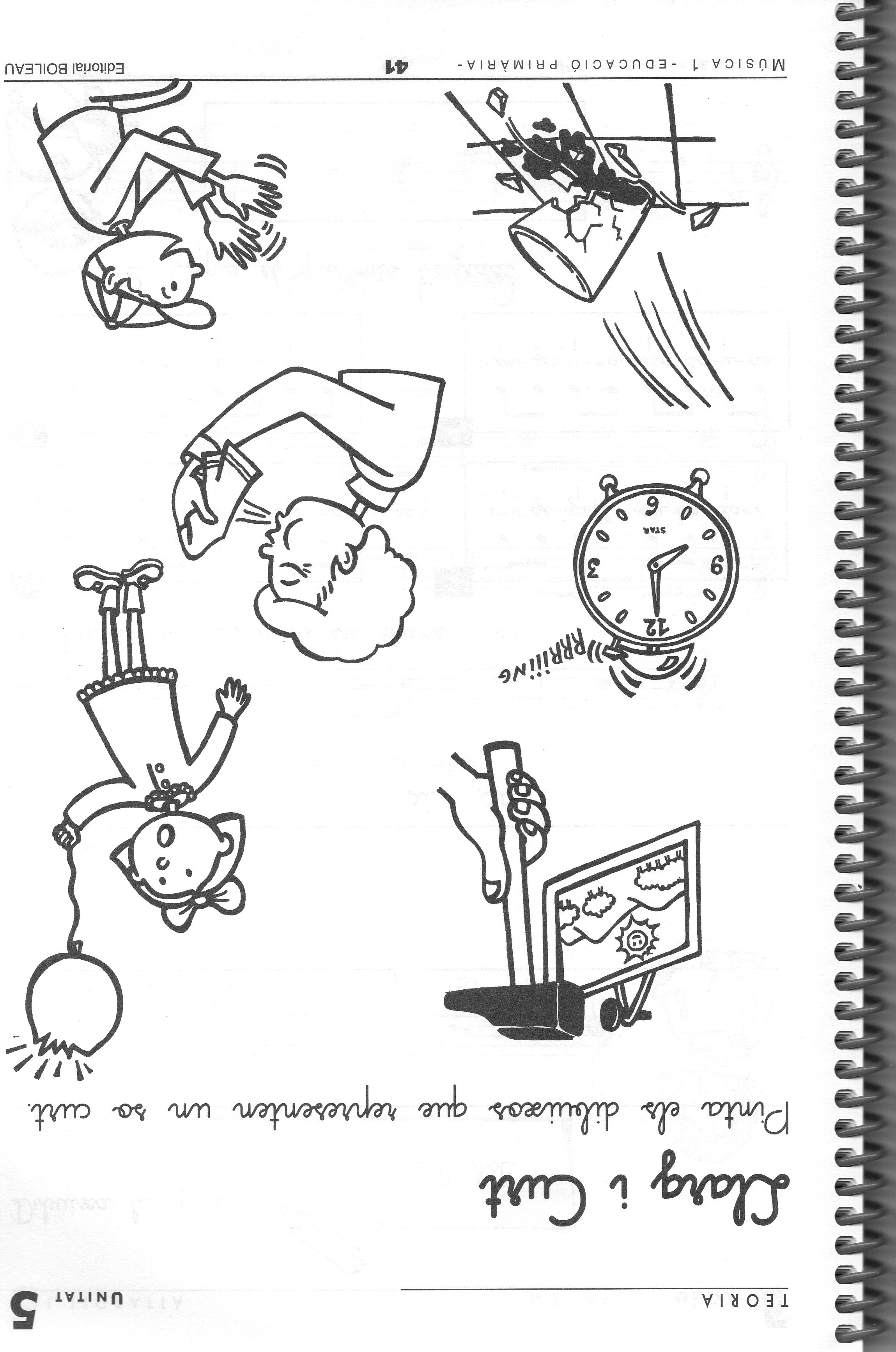 https://www.youtube.com/watch?v=RrX8lbttUzM2nNOM:https://www.youtube.com/watch?v=387etfmuX5k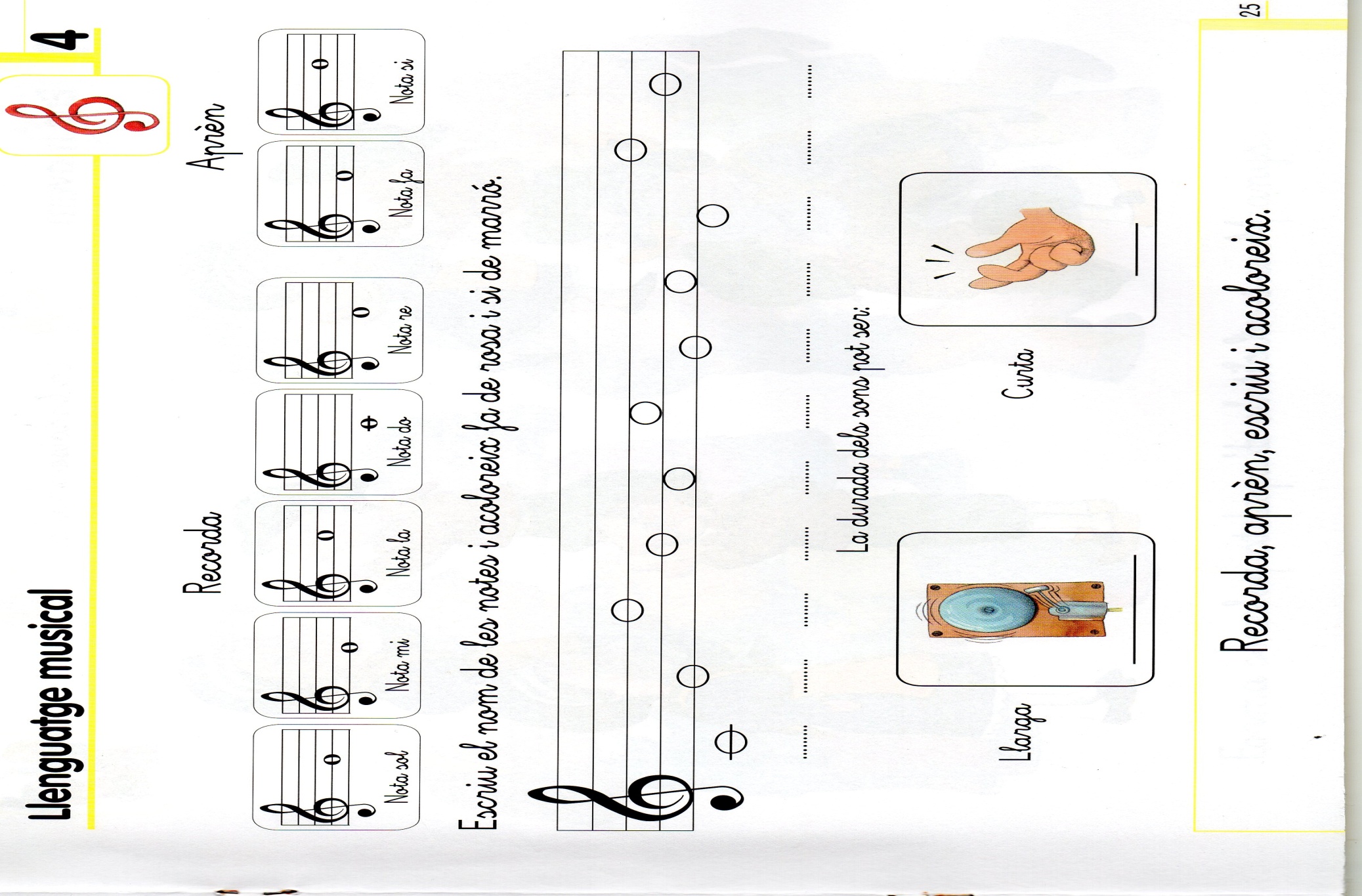 3rNOM: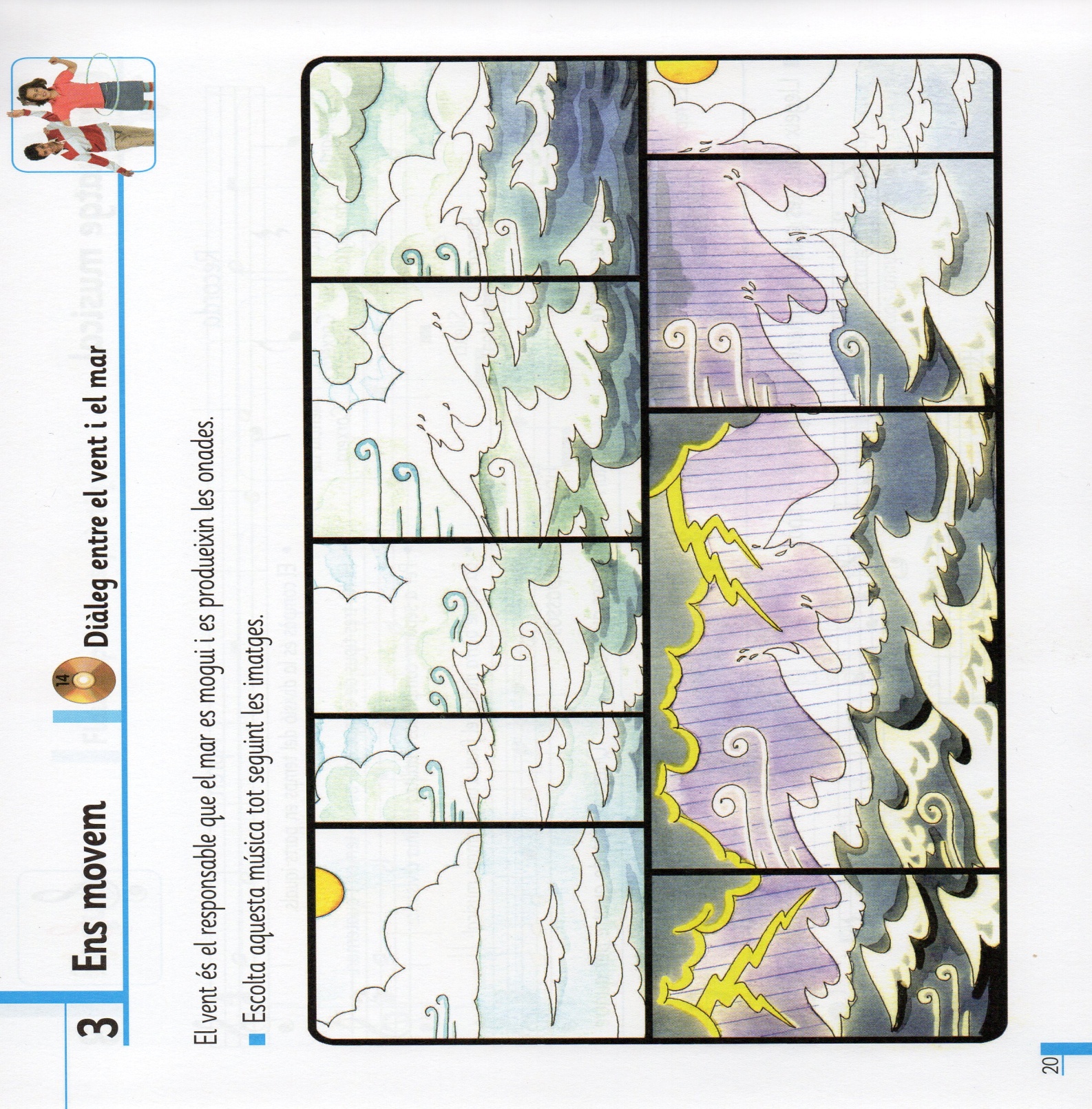 https://www.youtube.com/watch?v=E5rAN3efQ-84tNOM: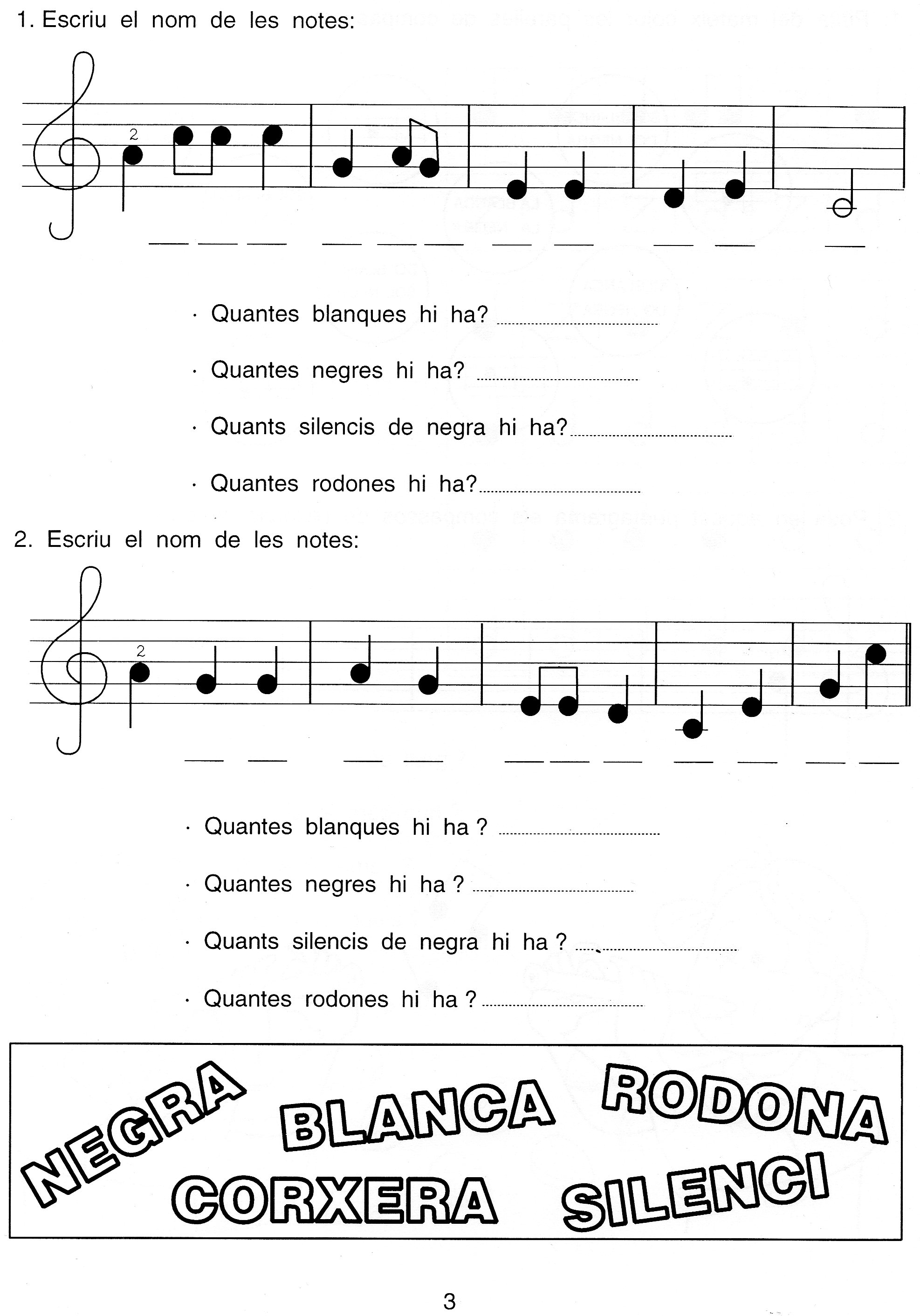 5èNOM: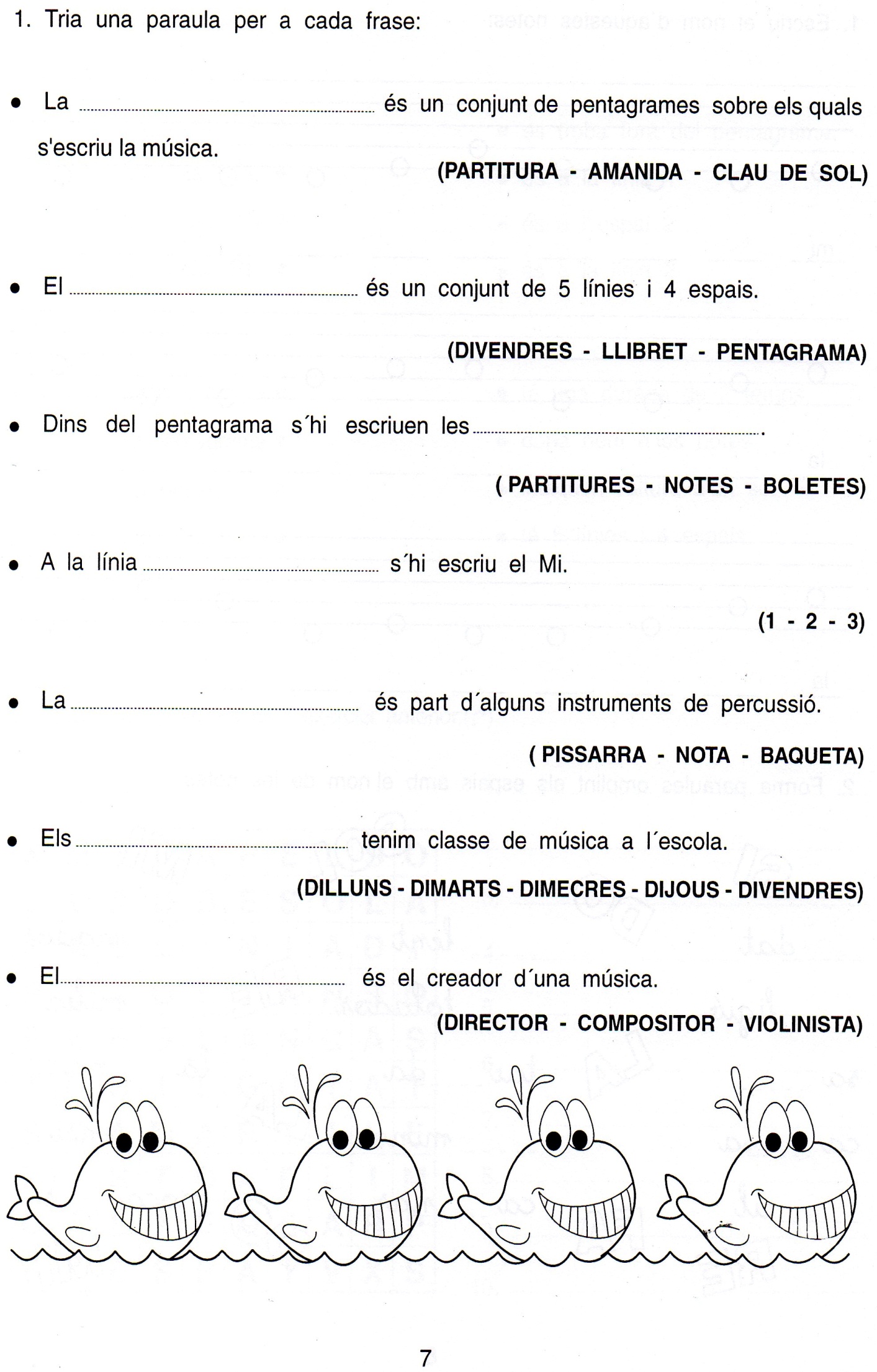 6èNOM: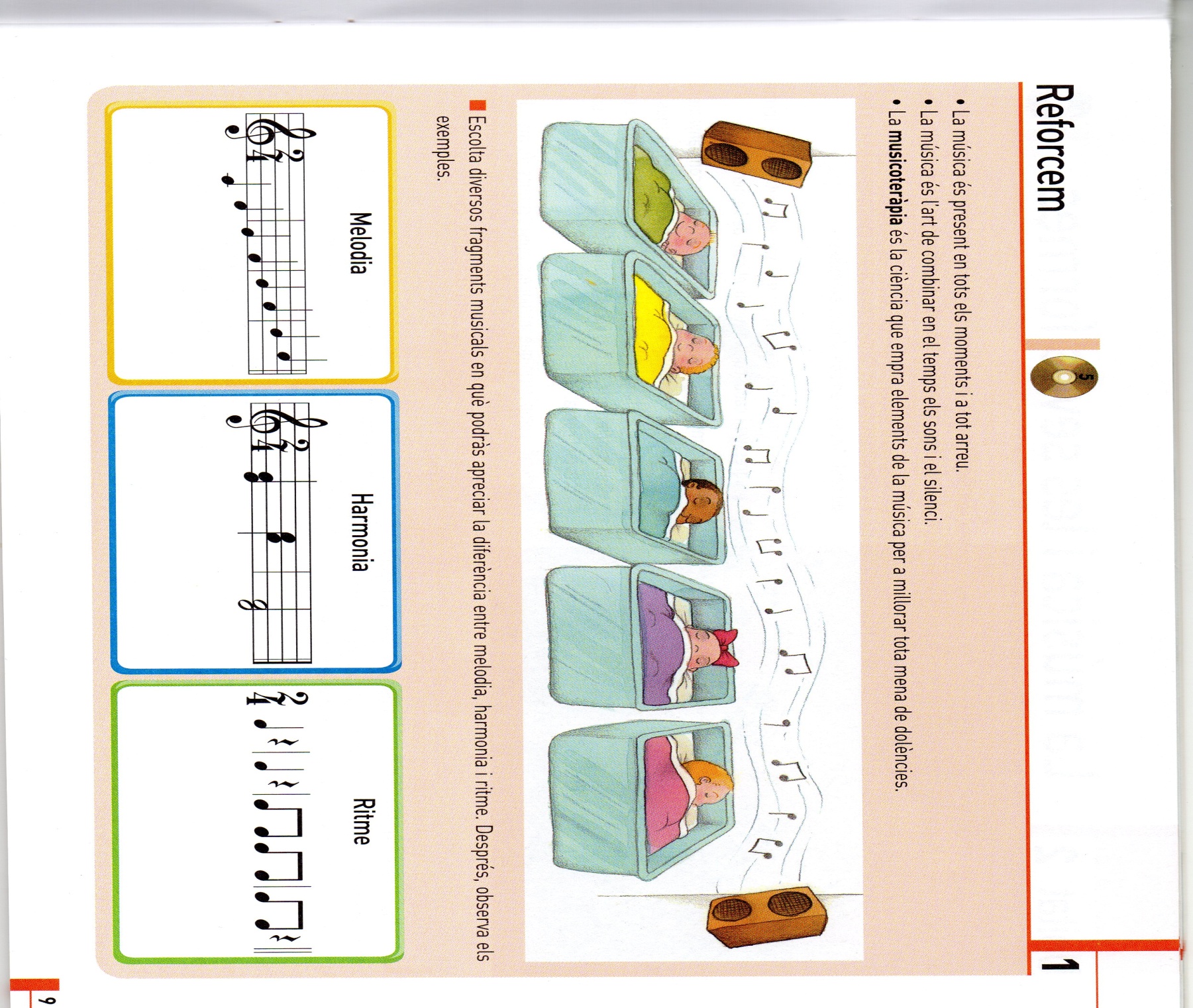 https://www.youtube.com/watch?v=xzy_gVVlRZg